Week 5Thursday 23rd April 2020Year 5Reasoning and problem solvingPlease show your working out for all the word problem questions.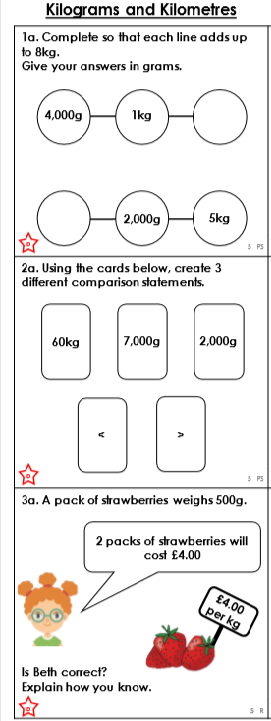 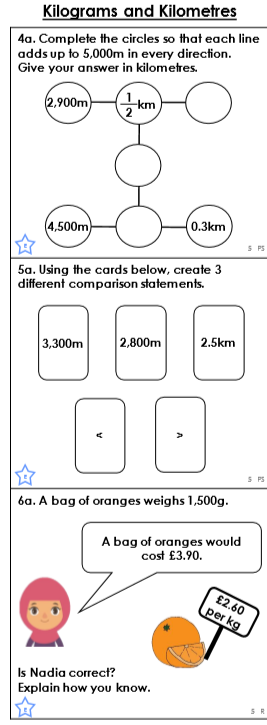 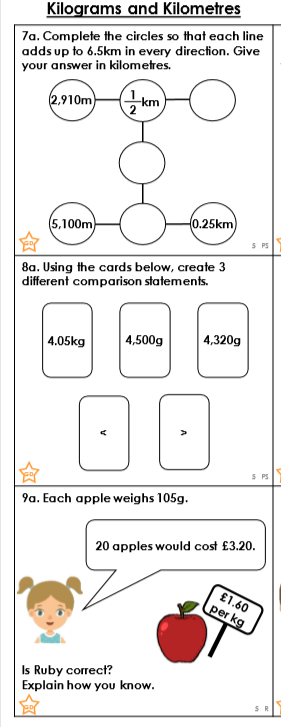 